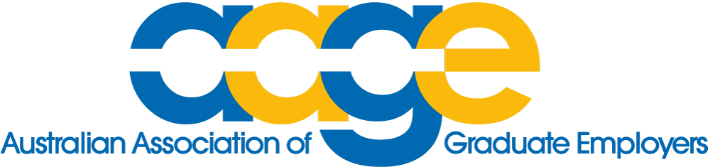 34th Annual AAGE Graduate Recruitment & Development ConferenceWednesday 26th October - Friday 28th October 2022Crown Conference Centre, 8 Whiteman Street, Southbank, Melbourne, AustraliaThe following template and information will help members put together a business case for purchasing a ticket to attend the conference.Text in red should be edited to suit your circumstance.Example email to request funding to attend 2022 AAGE ConferenceDear (insert name here),I request approval to purchase a ticket to attend the 34th Annual AAGE Graduate Recruitment & Development Conference. The conference will be held from Wednesday 26th October - Friday 28th October 2022 at the Crown Conference Centre, 8 Whiteman Street, Southbank, Melbourne, Australia. Organised by the Australian Association of Graduate Employers (AAGE), the conference is a highly respected annual event offering professional development to employers / university career advisers. The cost of the ticket is (insert current price here) and includes two and a half days of conference sessions, lunch and dinner on Day 1, breakfast, lunch and dinner on Day 2 and breakfast and lunch on Day 3.Attending the conference will provide a unique opportunity for me / my team to undertake valuable professional learning by hearing insights from and networking with employers, universities, industry associations and industry partners.  Conference delegates and sponsors come from all over the country to present, discuss and develop best practice early talent programs and you can see a list of current delegates here. I/ we will be able to utilise the knowledge, skills and contacts developed through attending the conference to develop/ review/ implement/ benchmark our graduate program and meet our goals / lead our team in delivering our early talent strategy.The conference program includes presentations and workshops delivered by industry leaders and graduate managers from a range of organisations on topics including but not limited to: early talent strategy, employer branding and marketing, selection tools and virtual recruitment, onboarding, training and development, internship and overall program management. You can view the program from the last in-person conference (2019) here. My delegate ticket would also include an opportunity to speak with suppliers to the graduate recruitment and development industry in person at the Conference Expo as well as attendance at the Australian Graduate Recruitment Industry Awards Gala Dinner where awards are presented for industry best practice.The AAGE has confirmed the venue and event will have a COVID-19 plan in place and follow all relevant restrictions at the time of the event. The AAGE Annual Conference has its own dedicated website at www.aageconference.com.au.Additional Information you may find useful or wish to incorporate in your emailAbout the AAGEThe Australian Association of Graduate Employers (AAGE) is the peak industry body representing organisations that recruit and develop Australian graduates. The current membership comprises around 400 organisations, including a variety of large and small employers across a wide range of industries in both the private and public sectors.More information about the AAGE is available at www.aage.com.au.About the ConferenceAAGE conferences allow delegates to focus on broader issues impacting on the industry, to have the opportunity to learn from industry experts, discover the latest trends and to discuss solutions and methods in which to handle industry challenges.Due to COVID-19 restrictions, the 2020 and 2021 AAGE Conferences were held as virtual events. The last in-person AAGE conference held in Sydney in October 2019 attracted over 450 delegates representing over 215 different organisations (see Appendix A). There is no other event in Australia that brings together this niche target market under the one roof, presenting a distinct three-day window of opportunity each year. AAGE conferences typically attract:graduate recruitment and development managersHR and recruitment professionals  service providers who focus on the graduate recruitment and/or development industryuniversity careers service staff and members of the National Association of Graduate Careers Advisory Services (NAGCAS) a range of professional associations including CPA Australia, Chartered Accountants Australia and New Zealand and Engineers Australia.98% of our 2019 delegates rated the 2019 AAGE Conference as Excellent, Very Good or Good. Conference Content and ScheduleThe AAGE conference incorporates a range of keynote speakers, workshops and networking opportunities to inspire, share insights and facilitate skill development, giving delegates the tools that they need to be prepared for the future.The 2022 conference will be held over three days as follows (timing is approximate):Wednesday 26th October 2022 (DAY ONE)9.00am – 12.00pm	Optional pre-conference seminars (for employer delegates only). One seminar is offered for Leaders (2+ years’ experience) and Practitioners (<2 years’ experience).11.00am – 12.30pm	Registration and welcome lunch, Expo opens12.30pm – 5.15pm	Conference sessions:			Keynote Presentation4-5 concurrent workshops with streams including Attraction, Assessment, Development, Strategy, Personal Development and Diversity.5.45pm – 8.00pm	Social Evening (Tonic Bar, Crown Promenade)Thursday 27th October 2022 (DAY TWO)7.30am			Expo opens8.20am – 5.15pm	Conference sessions:Keynote PresentationsIndustry Discussion Groups12-15 concurrent workshops with streams including Attraction, Assessment, Development, Strategy, Personal Development and Diversity.6.30pm – 12.00am	AAGE Gala Dinner & AGRIAs Industry Awards (Crown Palladium)Friday 28th October 2022 (DAY THREE)8.30am – 9.00am	Breakfast Presentation9.00am – 3.00pm	Conference sessions: Keynote Presentations4-5 concurrent workshops with streams including Attraction, Assessment, Development, Strategy, Personal Development and Diversity.Appendix A: 2019 AAGE Annual Conference: Delegate Participants (In-Person)451 delegates attended the 2019 AAGE Annual Conference including representatives from the following organisations:Accenture AustraliaAGSMAlcami InteractiveAllan Hall Human Resource ServicesAllensAllianz AustraliaAMPANZAonAon's Assessment SolutionsAPA GroupArupASDAshurstASICASXAttorney-General's DepartmentAureconAustralian Bureau of StatisticsAustralian Catholic UniversityAustralian Communications and Media AuthorityAustralian Criminal Intelligence CommissionAustralian National Audit OfficeAustralian Prudential Regulation AuthorityAustralian Public Service CommissionAustralian Taxation OfficeBAE Systems AustraliaBank of QueenslandBankwestBendigo and Adelaide BankBHP BillitonBlackwoodsBOC South PacificBoeing AustraliaBP AustraliaBroadspectrumCaltexCapgeminiCappfinityCardnoCareer AheadCarlton & United BreweriesChandler MacleodChartered Accountants Australia and New ZealandChevronClayton UtzClean Energy RegulatorClough ProjectsColesCommonwealth Bank of AustraliaCPA AustraliaCSL BehringCurtin UniversityDeakin University/NDCODeakinCo.DeakinTALENTDeloitteDepartment of Communications and the ArtsDepartment of DefenceDepartment of Defence, Australian Geospatial-Intelligence OrganisationDepartment of Environment, Land, Water & Planning (VIC)Department of FinanceDepartment of Finance (WA)Department of HealthDepartment of Home AffairsDepartment of Human ServicesDepartment of Industry, Innovation and ScienceDepartment of Infrastructure, Transport, Cities and Regional DevelopmentDepartment of Internal Affairs (NZ)Department of Social ServicesDepartment of the Environment and EnergyDepartment of the Premier and Cabinet (QLD)Department of the Prime Minister and CabinetDepartment of the TreasuryDepartment of Transport and Main Roads (Qld)Department of Veterans' AffairsDevelopment Beyond LearningDowner GroupEdith Cowan UniversityEngineering Education AustraliaEngineers AustraliaEssential EnergyExpedia GroupEYEY - NZAGEFDM GroupFlinders UniversityFulton HoganFusionGHDGlencoreGradConnectionGrant ThorntonGriffith UniversityHerbert Smith FreehillsHOBAN RecruitmentHorizonOne RecruitmentHudson Talent ManagementIAGIBMicare NSWIgniteIMC PacificImpactInsideSherpaInstitute of Managers and LeadersInstitute of Student EmployersIRESSJacobsJohn DeereJohn Holland GroupJohnson & JohnsonKing & Wood MallesonsKorn FerryKPMGKraft HeinzLa Trobe UniversityLendleaseLinfoxLink GroupLockheed Martin AustraliaMacquarie UniversityMain Roads Western AustraliaManpowerGroup SolutionsMarsMcGrathNicolMinterEllisonMonadelphousMonash UniversityMonash University, Monash TalentMurdoch UniversityMYOBNAGCASNational Australia BankNaval Group AustraliaNavitas ProfessionalNewcrest MiningNSW Department of Customer ServiceNSW Department of Planning & EnvironmentNSW Public Service CommissionNTTNZAGEOffice of National IntelligenceOptiverPBC HoganPearson TalentLensPernod Ricard WinemakersPitcher PartnersPracteraProsplePublic Transport AuthorityPwCpymetricsQBE Australia & New ZealandQGCIOQuantiumQueensland TreasuryRACQREA GroupReadygradRefraction MediaRemarkable LearningResMedRevelianRibitRio TintoRMIT UniversityRSM AustraliaSaab AustraliaSalesforceSanofiSantosSAP AustraliaSaville Assessment Asia PacificSchneider ElectricScopesuiteSedgmanShineWing AustraliaSonruSouth East Asian Association of Graduate Employers (SEAAGE)South32Southern Cross UniversitySTEPS Group Australia / NDCOSusquehanna PacificSymplicityTALTalegentTalent SolutionsTasNetworksTasWaterTeach for AustraliaTechnologyOneTelstraTestgridThales AustraliaThe University of AdelaideThe University of AucklandThe University of MelbourneThe University of NewcastleThe University of QueenslandThe University of Queensland - NAGCASThe University of South AustraliaThe University of SydneyThe University of Western AustraliaThiessThoughtWorks AustraliaTollUniversity of Southern QueenslandUniversity of TasmaniaUniversity of Technology SydneyUniversity of WollongongUNSWUNSW Business SchoolVictorian Government Graduate ProgramViepleWake by ReachWater CorporationWestern Sydney UniversityWestpac GroupWhite & CaseWISE EmploymentXeroZoanetti ConsultingAppendix B: 2019 AAGE Annual Conference: Sponsors and Exhibitors (In-Person)Diamond SponsorAon's Assessment SolutionsPlatinum SponsorsCappfinityChartered Accounts Australia New ZealandGold SponsorsAlcami InteractiveGradConnectionImpact Inside SherpaReadygradRMITSaville Assessment Asia PacificSilver SponsorsChandler MacleodDeakinTALENTDevelopment Beyond LearningEngineers AustraliaFusion Graduate ConsultancyHudson Talent ManagementRevelianTalegentUniversity of Technology, SydneyViepleBronze SponsorsHOBAN RecruitmentKorn FerryLa Trobe UniversityPBC HoganTestgridSonruTitanium Day 3 Breakfast SponsorProspleTitanium Day 3 WorkshopsDeakinCoDevelopment Beyond LearningPearson TalentLensSocial Evening SponsorBeChallengedGala Dinner SponsorHireVueOfficial After Party SponsorGradConnectionConference Wi-Fi SponsorRevelianDelegate Lanyard SponsorGradConnectionKeynote Seat Drop SponsorsFusion Graduate ConsultancyInceptiveRemarkable LearningRMIT UniversityLunch SponsorshipGOJIIGradsiftMorning / Afternoon Tea SponsorshipGriffith Sciences Partnerships OfficeSymes GroupNavitas ProfessionalPre-Conference Survey SponsorRMITPre-Conference Email SponsorRevelianExhibitorspymetricsUniversity of New South WalesInceptiveUSEP - University Specialist Employment PartnershipsPearson TalentLensHCInnovationsRapid Online MentoringPushApplyThe University of MelbourneWestern Sydney UniversityThe Banner LadySova AssessmentTertiary to WorkImpress#heartLEADER